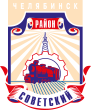 СОВЕТ депутатов советского района
второго созываР Е Ш Е Н И Е 04.07.2023								   	        		№ 40/3	В соответствии с Бюджетным кодексом Российской Федерации, Федеральным законом от 06.10.2003 № 131-ФЗ «Об общих принципах организации местного самоуправления в Российской Федерации», Уставом Советского района города ЧелябинскаСовет депутатов Советского района второго созываР Е Ш А Е Т: 1. Установить, что проект бюджета Советского внутригородского района Челябинского городского округа с внутригородским делением составляется                            и утверждается на очередной финансовый 2024 год и на плановый период 2025-2026 годов.2. Внести настоящее решение в раздел 3 «Экономика, финансы, бюджет района» нормативной правовой базы местного самоуправления Советского района.3. Ответственность за исполнение настоящего решения возложить на Главу Советского района  В.Е. Макарова и Председателя Совета депутатов Советского района С.В. Найденова.4. Контроль исполнения настоящего решения поручить председателю постоянной комиссии Совета депутатов Советского района по бюджету, налогам                    и экономической политике А.В. Бодрягину.5. Настоящее решение вступает в силу со дня его официального опубликования в периодическом печатном издании.Председатель Совета депутатовСоветского района		                                                                          С.В. НайденовГлава Советского района							          В.Е. Макаров454091, г. Челябинск, ул. Орджоникидзе 27А. (351) 237-98-82. E-mail: sovsovet@mail.ruО составлении и утверждении проекта бюджета Советского внутригородского района Челябинского городского округа с внутригородским делением                                                                            на очередной финансовый 2024 год                                                                                                                   и на плановый период 2025-2026 годов